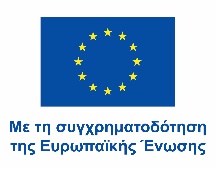 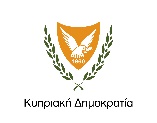 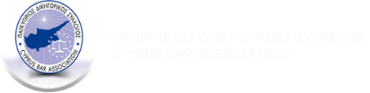 ΕΝΤΥΠΟ  ΟΙΚΟΝΟΜΙΚΗΣ  ΠΡΟΣΦΟΡΑΣΔιαγωνισμός Παγκύπριου Δικηγορικού Συλλόγου για την εξασφάλιση Υποστηρικτικών Υπηρεσιών Πληρωμής Επιδομάτων Κατάρτισης σε Ασκούμενους Δικηγόρους στα πλαίσια υλοποίησης του Έργου:  «Πραγματοποίηση Πρακτικής Άσκησης για Νέους Πτυχιούχους Νομικής» Πρόγραμμα «ΘΑλΕΙΑ 2021-2027»Ονομασία / Ονοματεπώνυμο (σε περίπτωση αυτοεργοδοτούμενου) του Προσφέροντα:  …………………………………………………………………………………………………………………..Αριθμός Μητρώου Κοινωνικών Ασφαλίσεων :  ……………………………………………………………Διεύθυνση Προσφέροντα:  …………………………………………………………………………………...Δια της παρούσης δηλώνουμε ότι αποδεχόμαστε τους όρους του διαγωνισμού και αναλαμβάνουμε την εκτέλεση του αντικειμένου της Σύμβασης που αφορά ο συγκεκριμένος διαγωνισμός και περιγράφονται στα σχετικά έγγραφα του εν λόγω διαγωνισμού.Η προσφερόμενη μηνιαία αμοιβή μας σε σχέση με την παροχή υπηρεσιών καταβολής του επιδόματος κατάρτισης στους συμμετέχοντες στο υπό αναφορά έργο ανέρχεται στο μηνιαίο ποσό των:  €…………………………………………………..… (ποσό ολογράφως και αριθμητικά).  Στην πιο πάνω τιμή δεν περιλαμβάνεται το ΦΠΑ.……………………………………..			…………………………………………………………..    Ημερομηνία				          Υπογραφή και Σφραγίδα Προσφέροντα						…………..………………………………………………	                  				       Ονοματεπώνυμο και Ιδιότητα ΥπογράφονταΝΟ17100403